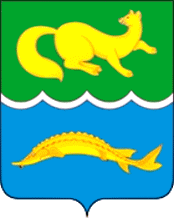 ВОРОГОВСКИЙ СЕЛЬСКИЙ СОВЕТ ДЕПУТАТОВ ТУРУХАНСКОГО РАЙОНА КРАСНОЯРСКОГО КРАЯРЕШЕНИЕДата 05.10.2018                                                                                          №35-111О внесении изменений и дополнений в решение Вороговского сельского Совета депутатов от 23.04.2009 № 5-1 "Об утверждении Положения о порядке ведения учета и предоставления жилых помещений по договору социального найма малоимущим гражданам, проживающим на территории муниципального образования Вороговский сельсовет и нуждающихся в жилых помещениях или улучшении жилищных условий"В соответствии с Жилищным кодексом Российской Федерации, Законом Красноярского края от 23.05.2006 № 18-4751 "О порядке ведения органами местного самоуправления учета граждан в качестве нуждающихся в жилых помещениях, предоставляемых по договорам социального найма на территории края", руководствуясь статьей 24 Устава Вороговского сельсовета, Вороговский сельский Совет депутатов, РЕШИЛ:   1. Внести следующие изменения и дополнения в Положение о порядке ведения учета и предоставления жилых помещений по договору социального найма малоимущим гражданам, проживающим на территории муниципального образования Вороговский сельсовет и нуждающихся в жилых помещениях или улучшении жилищных условий, утвержденное решением Вороговского сельского Совета депутатов от 23.04.2009 № 5-1 (далее - Порядок):1.1. Статью 3 Положения изложить в следующей редакции:" Статья 3. Основания признания граждан, проживающих на территории муниципального образования Вороговский сельсовет, нуждающимися в жилых помещениях, предоставляемых по договорам социального наймаГражданами, нуждающимися в жилых помещениях, предоставляемых по договорам социального найма, признаются (далее - нуждающиеся в жилых помещениях):- не являющиеся нанимателями жилых помещений по договорам социального найма, договорам найма жилых помещений жилищного фонда социального использования или членами семьи нанимателя жилого помещения по договору социального найма, договору найма жилого помещения жилищного фонда социального использования либо собственниками жилых помещений или членами семьи собственника жилого помещения;- являющиеся нанимателями жилых помещений по договорам социального найма, договорам найма жилых помещений жилищного фонда социального использования или членами семьи нанимателя жилого помещения по договору социального найма, договору найма жилого помещения жилищного фонда социального использования либо собственниками жилых помещений или членами семьи собственника жилого помещения и обеспеченные общей площадью жилого помещения на одного члена семьи менее учетной нормы;- проживающие в помещении, не отвечающем установленным для жилых помещений требованиям;- являющиеся нанимателями жилых помещений по договорам социального найма, договорам найма жилых помещений жилищного фонда социального использования, членами семьи нанимателя жилого помещения по договору социального найма, договору найма жилого помещения жилищного фонда социального использования или собственниками жилых помещений, членами семьи собственника жилого помещения, проживающими в квартире, занятой несколькими семьями, если в составе семьи имеется больной, страдающий тяжелой формой хронического заболевания, при которой совместное проживание с ним в одной квартире невозможно, и не имеющими иного жилого помещения, занимаемого по договору социального найма, договору найма жилого помещения жилищного фонда социального использования или принадлежащего на праве собственности. При наличии у гражданина и (или) членов его семьи нескольких жилых помещений, занимаемых по договорам социального найма, договорам найма жилых помещений жилищного фонда социального использования и (или) принадлежащих им на праве собственности, определение уровня обеспеченности общей площадью жилого помещения осуществляется исходя из суммарной общей площади всех указанных жилых помещений";1.2. Абзац 5 части 2 статьи 4 Положения изложить в следующей редакции: "1) копия паспорта или иного документа, удостоверяющего личность заявителя";1.3. Часть 2 статьи 4 Положения дополнить подпунктами 1.1 и 3.1 следующего содержания: "1.1) в случае отсутствия в паспорте или ином документе, удостоверяющем личность, сведений о месте жительства - документ, подтверждающий место жительства заявителя (выданный органом регистрационного учета граждан Российской Федерации документ, содержащий сведения о месте жительства, либо решение суда об установлении факта постоянного проживания);3.1) документы, подтверждающие отнесение заявителя к категории граждан, имеющих право на получение жилых помещений по договорам социального найма в соответствии с частью 3 статьи 49 Жилищного кодекса Российской Федерации (для иных определенных федеральным законом, указом Президента Российской Федерации или законом края категорий граждан)";1.4. Абзац 9 части 2 статьи 4 Положения изложить в следующей редакции: "9) выписки из Единого государственного реестра прав на недвижимое имущество и сделок с ним о правах заявителя и членов его семьи на имеющиеся у них объекты недвижимого имущества";1.5. Пункт 6 части 2 статьи  4 Положения признать утратившим силу;1.6. Подпункт "б" пункта 7 части 2 статьи 4 Положения изложить в следующей редакции: б) гражданин, являющийся собственником жилого помещения, представляет документ, подтверждающий право собственности на это помещение (в случае если право собственности на него не зарегистрировано в Едином государственном реестре прав на недвижимое имущество и сделок с ним)";1.7. Пункт 8 части 2 статьи 4 Положения признать утратившим силу;1.8. Пункт "б" части 3 статьи 4 Положения признать утратившим силу;1.9. Статью 4 положения дополнить частью 3.1 следующего содержания: "3.1. В случае если документы, указанные в частях 2, 3 настоящей статьи, находятся в распоряжении государственных органов, органов местного самоуправления либо подведомственных им организаций, участвующих в предоставлении государственных и муниципальных услуг, и не были представлены гражданами, указанными в статье 3 настоящего Положения, по собственной инициативе, администрация Вороговского сельсовета запрашивает посредством межведомственных запросов документы (их копии или содержащиеся в них сведения) в соответствующих органах и организациях, за исключением случаев, когда такие документы включены в перечень документов, определенный частью 6 статьи 7 Федерального закона от 27.07.2010 № 210-ФЗ "Об организации предоставления государственных и муниципальных услуг";1.10. Часть 10 статьи  4 Положения изложить в следующей редакции: "10. Гражданину, подавшему заявление о принятии на учет, выдается расписка в получении документов с указанием их перечня, даты получения органом, осуществляющим принятие на учет, а также с указанием перечня документов, которые будут получены по межведомственным запросам.В случае представления документов через многофункциональный центр расписка выдается многофункциональным центром";1.11. Часть 18 статьи 5 Положения изложить в следующей редакции: "18. При изменениях состава семьи, места жительства и других данных, влияющих на право гражданина состоять на учете, гражданин обязан в течение трех месяцев с момента таких изменений, представить в орган, осуществляющий принятие на учет, документы, подтверждающие происшедшие изменения.При изменениях в составе доходов и (или) стоимости имущества, подлежащего налогообложению, влияющих на право гражданина быть признанным малоимущим в целях предоставления по договору социального найма жилого помещения, гражданин обязан представить подтверждающие документы в орган, осуществляющий принятие на учет, если такие изменения имели место в течение трех лет подряд.В течение трех месяцев с момента истечения срока изменений в составе доходов и (или) стоимости имущества, подлежащего налогообложению, влияющих на право гражданина быть признанным малоимущим в целях предоставления по договору социального найма жилого помещения, гражданин обязан представить в орган, осуществляющий принятие на учет, документы, подтверждающие происшедшие изменения";1.12. Статью 6 Положения дополнить абзацем 5 следующего содержания: "- ответ государственного органа, органа местного самоуправления либо подведомственных им организаций на межведомственный запрос свидетельствует об отсутствии документа и (или) информации, необходимых для принятия граждан на учет в качестве нуждающихся в жилых помещениях, если соответствующий документ не был представлен заявителем по собственной инициативе, за исключением случаев, если отсутствие таких запрашиваемых документа или информации в распоряжении таких органов или организаций подтверждает право соответствующих граждан состоять на учете в качестве нуждающихся в жилых помещениях";1.13. Абзацы 5 и 6 статьи 6 Положения считать абзацами 6 и 7 статьи 6 Положения соответственно;1.14. Абзацы 6 и 7 части 1 статьи 8 Положения изложить в  следующей редакции: "- предоставления им в установленном порядке от органа государственной власти или органа местного самоуправления земельного участка для строительства жилого дома, за исключением граждан, имеющих трех и более детей;- выявления в представленных документах сведений, не соответствующих действительности и послуживших основанием принятия на учет, а также неправомерных действий должностных лиц администрации Вороговского сельсовета, при решении вопроса о принятии на учет";1.15. Абзац 4 статьи 9 Положения признать утратившими силу;1.16. Статью 11 Положения изложить в следующей редакции: "11. Граждане выселяются из жилых помещений с предоставлением других благоустроенных жилых помещений по договорам социального найма в случае, если:дом, в котором находится жилое помещение, подлежит сносу;жилое помещение подлежит изъятию в связи с изъятием земельного участка, на котором расположено такое жилое помещение или расположен многоквартирный дом, в котором находится такое жилое помещение, для государственных или муниципальных нужд;жилое помещение подлежит переводу в нежилое помещение;жилое помещение признано непригодным для проживания;в результате проведения капитального ремонта или реконструкции дома жилое помещение не может быть сохранено или его общая площадь уменьшится, в результате чего проживающие в нем наниматель и члены его семьи могут быть признаны нуждающимися в жилых помещениях, либо увеличится, в результате чего общая площадь занимаемого жилого помещения на одного члена семьи существенно превысит норму предоставления;жилое помещение подлежит передаче религиозной организации в соответствии с Федеральным законом "О передаче религиозным организациям имущества религиозного назначения, находящегося в государственной или муниципальной собственности".Жилые помещения по договорам социального найма по вышеуказанным основаниям предоставляются гражданам в порядке, определенном статьями 86 - 89 Жилищного кодекса Российской Федерации";1.17. Статью 12 Положения признать утратившей силу;2. Контроль за исполнением настоящего решения возложить на Председателя жилищной комиссии Пшеничникова М.П.3. Решение вступает в силу в день, следующий за днем его официальном печатном издании «Вороговский вестник».4. Заместителю Главы Гаврюшенко В.В. разместить настоящее решение на официальном сайте органов местного самоуправления Вороговского сельсовета в сети Интернет.И.о.Главы Вороговского                                          В.В. ГаврюшенкоПредседатель Вороговского сельского Совета депутатов                                                             Л.Н. Михеева